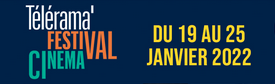 Festival Télérama 2022 Listes des séances en version audiodécrite (AD)du mercredi 19 au mardi 25 janvierPlusieurs films de la programmation disposent d’une version audiodécrite (AD)Aline de Valérie Lemercier – Gaumont, 2h03 min                                                                   La Fracture de Catherine Corsini – Le Pacte, 1h38
Illusions perdues de Xavier Giannoli – Gaumont, 2h29
Indes galantes de Philippe Béziat – Pyramide Films, 1h48
Les Olympiades de Jacques Audiard – Memento Distribution, 1h45 
Le Sommet des dieux de Patrick Imbert – Wild Bunch Distribution,  1h34EN AVANT-PREMIÈRE :Un autre monde de Stéphane Brizé – Diaphana, 1h36 Ils sont vivants de Jérémie Elkaïm – Memento Distribution, 1h52Les Jeunes amants de Carine Tardieu – Diaphana, 1h48Recherche des séances par région (cliquez sur la région) :AUVERGNE-RHÔNE-ALPESBOURGOGNE-FRANCHE-COMTÉCENTRE-VAL-DE-LOIREBRETAGNEGRAND ESTHAUTS-DE-FranceÎLE-DE-FRANCEOCCITANIEPAYS-DE-LA-LOIRENORMANDIENOUVELLE-AQUITAINEAUVERGNE-RHÔNE-ALPESAnnecy (74000)AUX 4 NEMOURS - 22 rue Sainte Claire, Tel : 06 62 46 55 92- Aline : Jeu 21h15 ; Ven 14h ; Sam 19h ; Mar 16h30.- Illusions perdues : Ven 21h15 ; Lun 16h30 ; Mar 14h.Charlieu (42190)LES HALLES - Place Saint-Philibert, Tél : 04 77 69 02 40- Indes galantes : Sam 18h ; Dim 15h.- Un autre monde : Mar 20h30.Grenoble (38000)LE CLUB - 9 bis rue du Phalanstère, Tel : 04 76 87 46 21Aline : Jeudi 17h30 ; Dimanche 13h00.Illusions perdues : Jeudi 12h20 ; Vendredi 21h30 ; Dimanche 10h40 ; Mardi 20h10.Indes galantes : Jeudi 15h15 ; Dimanche 20h10 ; Lundi 12h30 ; Mardi 17h55.Les Olympiades : Mercredi 17h15 ; Vendredi 16h45 ; Dimanche 13h25 ; Lundi 20h30.Montélimar (26210)LES TEMPLIERS - Place du Temple - Tél : 04 75 01 73 77- Aline : Jeu 21h ; Mar 20h30.- La Fracture : Ven 16h ; Mar 16h15.- Illusions perdues : Ven 18h ; Dim 18h15.- Indes galantes : Sam 17h15.- Les Olympiades : Sam 21h ; Dim 14h30.- Le Sommet des Dieux : Sam 19h15 ; Mar 18h30.- Un autre monde : Dim 16h30.Nantua (01130)LE CLUB - 4 rue Du Docteur Levrat, Tel : 04 74 75 28 25- Les Olympiades : Dimanche 20h30.Saint-Chamond (42400)VÉO GRAND LUMIÈRE - 2 Rue Maurice Bonnevialle BP192 - Tel : 04 77 22 12 18- Illusions perdues : Mer 18h ; Sam 20h30 ; Mar 13h50. - Indes galantes : Mer 13h30 ; Ven 21h ; Dim 18h. Sainte-Foy-lès-Lyon (69110)CINE MOURGUET - 15 rue Deshay, Tel : 04 78 59 01 46- Aline : Sam 14h ; Lun 20h (suivi d’une rencontre) ; Mar 17h. - Illusions perdues : Ven 17h30 ; Dim 20h ; Lun 14h. - Les Jeunes amants : Jeu 20h (suivi d’une rencontre). Villefranche-sur-Saône (69400)LES 400 COUPS - Espace Barmondière – Tel : 09 62 64 24 59- Aline : Lun 18h.Villeurbanne (69100)ZOLA - 117 cours Emile Zola - 06 10 27 09 75- Les Olympiades : Mer 16 ; Jeu 15h ; Sam 15h30 ; Dim 14h30 ; Lun 18h.- Indes galantes : Ven 15h30 ; Mar 18h.BOURGOGNE-FRANCHE-COMTÉLons-le-Saunier (39000)LES CORDELIERS - 7 rue des Cordeliers - 03 84 47 85 57- Aline : Ven 17h30, Sam 14h30 ; Dim 20h15.- Le sommet des dieux : Mer 18h ; Sam 20h15 ; Mar 14h45.- Illusions perdues : Mer 20h15 ; Ven 14h30 ; Sam 15h.- La fracture : Mer 20h ; Ven 14h10 ; Dim 20h30.- Les olympiades : Jeu 21h ; Sam 18h ; Dim 17h45.- Un autre monde (Avant-première) : Mar 20h15.CENTRE-VAL-DE-LOIREBourges (18000)MAISON DE LA CULTURE - 12, Boulevard Georges Clémenceau, Tel : 02 48 21 29 44 Aline : Sam 18h30 ; Lun 20h (suivi d’une rencontre).La Fracture : Mer 20h (suivi d’une rencontre) ; Lun 13h30.Illusions perdues : Jeu 20h15 ; Mar 15h30.Indes galantes : Jeu 13h30 ; Lun 17h45.           Les Olympiades : Mer 20h45 ; Ven 15h45.Le Sommet des dieux : Mer 13h30 ; Ven 16h45 ; Dim 13h30.Un autre monde : Dim 18h15.lBRETAGNEPloërmel (56800)CINÉLAC - 13 Rue du Lac, Tel : 02 97 74 06 24 - Indes Galantes : Mercredi 18h00 ; Samedi 14h00 ; Lundi 18h00.- Les Olympiades : Jeudi 14h00 ; Vendredi 20h40 ; Dimanche 13h50.- Le Sommet des dieux : Mercredi 11h00 ; Vendredi 14h00 ; Dimanche 18h00.Rennes (35000)LE CINÉ T.N.B - 1 rue Saint-Hélier, Tel : 02 99 31 16 65- La Fracture : mercredi 18h45 ; jeudi 20h45 ; vendredi 13h30 ; samedi 15h45.- Illusions perdues : jeudi 10h30 ; vendredi 15h30 ; dimanche 20h45 ; mardi 18h15.Saint-Brieuc (22000)LE CLUB 6 - 40 boulevard Clémenceau, Tel : 02 96 33 83 26- Aline : mercredi 17h30 ; lundi 20h ; mardi 13h45.- Indes Galantes : jeudi 20h15 ; dimanche 10h45 ; lundi 14h ; mardi 17h45.- Le Sommet des dieux : mercredi 14h ; dimanche 20h30 ; lundi 18h.- Un autre monde (avant-première) : samedi 20h30.Vannes (56000)GARENNE - 12 bis rue Alexandre Le Pontois, Tel : 02 97 42 43 44 - Aline : Mar 18h15.- Le Sommet des dieux : Sam 14h00.GRAND ESTReims (51100)Opéraims - 72 place Drouet d'Erlon, Tel : 03 26 78 20 00L’AD est accessible au moyen de l’application pour smartphone Twavox.- Aline : mercredi 17h50 ; vendredi 17h40.- Illusions perdues : mercredi 20h20 ; dimanche 14h15.- La Fracture : jeudi 16h20 ; lundi 21h10.- Les jeunes amants : lundi 19h10 (Avant-première).- Les Olympiades : dimanche 10h30 ; mardi 16h00.- Le Sommet des dieux : jeudi 19h10 ; vendredi 15h35.- Un autre monde : vendredi 20h10 (Avant-première).Troyes (10000)CGR Troyes - 11 rue des Bas Trévois, Tel :  03 25 46 23 89- Illusions perdues : Samedi 16h20 ; Dimanche 13h50 ; Lundi 20h00.- Indes galantes : Jeudi 10h50 ; Dimanche 17h00 ; Mardi 20h00. HAUTS-DE-FranceArras (62041)MEGARAMA - 48 Grand Place, Tel : 03 21 15 54 39Les Olympiades : Mer 18h30 ; Jeu 13h45 ; Mar 18h40.Dunkerque (59140)STUDIO 43 - Pôle Marine - Rue des Fusiliers Marins, Tel : 03 28 66 47 89 Aline : Vendredi 18h30 ; Samedi 16h30 ; Lundi 19h50.ÎLE-DE-FRANCEParis (75008)LE BALZAC - 1, rue Balzac, Tel : 01 45 61 02 53- Les jeunes amants (avant-première en présence de la réalisatrice Carine Tardieu, Fanny Ardant, Melvil Poupaud, Cécile de France et Sharif Andoura) : dimanche 16h.- Ils sont vivants (avant-première) : mardi 20h.- Indes galantes : jeudi 20h (en présence du réalisateur Philippe Béziat) ; dimanche 13h40.Paris (75010)LE LOUXOR - 170, boulevard Magenta- La Fracture : Jeudi 17h10 ; Vendredi 13h00 ; Samedi 17h30 ; Mardi 17h15.- Illusions perdues : Mercredi 16h30 ; jeudi 12h20 ; dimanche 21h15.- Le Sommet des dieux : Samedi 21h50 ; mardi 19h15.Antony (92160)LE SELECT - 10 avenue de la Division Leclerc, Tel : 01 40 96 64 64Illusions perdues : Vendredi 16h00 ; Samedi 20h30 ; Mardi 13h30.Indes galantes : Jeudi 16h00 et 18h45 ; Dimanche 14h00.La Fracture : Mercredi 20h00 ; Jeudi 16h00 ; Dimanche 21h00.Le Sommet des dieux : Mercredi 13h45 ; Samedi 16h15 ; Dimanche 14h00.Cachan (94230)LA PLEIADE - 12 avenue Cousin de Méricourt, Tel : 01 49 69 60 09 - Le Sommet des dieux : Sam 16h00.Châtenay-Malabry (92290)LE REX - 364 avenue de la Division Leclerc, Tel : 01 40 83 16 85Aline : Samedi 15h45 ; Dimanche 19h00 ; Lundi 21h00La Fracture : Mercredi 18h45 ; Vendredi 20h45 ; Mardi 18h30Illusions perdues : Jeudi 17h45 ; Dimanche 21h15 ; Mardi 14h15Le Sommet des dieux : Mercredi 17h ; Vendredi 18h30 ; Mardi 16h45 Gennevilliers (92230)JEAN VIGO - 1 rue Pierre et Marie Curie, Tel : 01 40 85 48 88La Fracture : Mercredi 20h00 ; Vendredi 18h15 ; Dimanche 14h00Le Sommet des dieux : Mercredi 14h30 ; Samedi 15h00 ; Dimanche 14h00Indes galantes : Mercredi 17h30 ; Jeudi 20h30 ; Vendredi 16h00Montreuil (93100)Le Méliès - 12 Place Jean Jaurès- Aline : Dimanche 11h00 et 16h00.- La Fracture : Mardi 13h45 et 18h25.- Illusions perdues : Vendredi 17h30 ; Dimanche 20h15.- Indes galantes : Jeudi 14h00 et 20h30.- Les Olympiades : Vendredi 13h55 et 20h30 (Rencontre avec Jacques Audiard).- Le Sommet des dieux : Samedi 14h00 et 18h15.Noisy-le-Grand (93160)LE BIJOU - 4 place de la Libération, Tel : 01 45 92 76 75- Aline : jeudi 21h00 ; vendredi 16h00.- La Fracture : jeudi 13h30 ; dimanche 18h25.- Illusions perdues : samedi 15h50 ; dimanche 20h30.- Indes galantes : mercredi 11h00 ; jeudi 18h50.- Les Olympiades : jeudi 10h00 ; dimanche 13h45.- Le Sommet des dieux : mercredi 16h30 ; lundi 18h30.Ris-Orangis (91130)LES CINOCHES - allé Jean-Ferrat, Tel : 01 69 02 72 76- La Fracture : samedi 14h30 ; dimanche 20h45.- Illusions perdues : mercredi 18h00 ; samedi 20h30.- Le Sommet des Dieux : samedi 16h00 ; dimanche 19h00.Romainville (93230)LE TRIANON - Place Carnot, Tel : 01 83 74 56 03- Aline : mercredi 15h30 ; lundi 20h (en présence de la réalisatrice) ; vendredi 18h30.- La Fracture : mercredi 20h (suivi d’une rencontre avec Marina Foïs) ; lundi 15h45 ; vendredi 16h30.OCCITANIE	Grenade (31330)L’ENTRACT - Jardin de la Mairie - avenue Lazare Carnot - Tél : 06 73 57 77 33- Illusions perdues : Ven 18h ; Lun 14h. - Indes galantes : Sam 14h30 ; Lun 20h30. - Le Sommet des Dieux : Mer 14h30 ; Mar 20h30. - Un autre monde : Sam 21h.PAYS-DE-LA-LOIREAngers (49100)LES 400 COUPS - 12 rue Claveau, Tel : 02 41 88 70 95NB : La séance Télérama de ce cinéma est proposée en dehors de la période du festival.Le Sommet des dieux : Ven 4 février 20h45.Cholet (49300)CGR LES ARCADES ROUGES - 30 rue Bretonnaise, Tel : 02 41 46 34 35La Fracture : Mer 13h30 ; Ven 16h ; Dim 20h.Illusions perdues : Ven 20h45 ; Dim 15h45 ; Mar 13h30.Les Olympiades : Jeu 11h ; Sam 20h45 ; Lun 18h15.Un autre monde (avant-première) : Lun 20h.Le Mans (72000)LES CINÉASTES - 42 Place des Contes du Maines, Tel : 02 43 51 28 18Aline : Dim 14h ; Lun 20h.Illusions perdues : Dim 19h30 ; Lun 15h30.Les Jeunes amants (avant-première) : Ven 20h30.Le Sommet des dieux : Sam 16h ; Dim 16h.Un autre monde (avant-première) : Mar 20h30.Nantes (44000)KATORZA - 3 rue Corneille, Tel : 02 51 84 90 60L’AD est accessible au moyen de l’application pour smartphone Audio Everywhere- Aline : Mercredi 13h45 ; Samedi 18h20 ; Mardi 17h00.- La Fracture : Mercredi 21h00 ; Vendredi 16h20 ; Samedi 13h45 ; Lundi 18h35.- Illusions perdues : Jeudi 14h00 ; Dimanche 16h30 ; Lundi 20h15.- Le Sommet des dieux : Mercredi 16h20 ; Vendredi 18h20 ; Mardi 15h55.Pornic (44210)CINÉ TOILES DE RETZ - 1 rue du Chaudron, Tel : 02 72 92 31 70L’AD est accessible au moyen de l’application pour smartphone Audio Everywhere- Aline : Samedi 14h45 ; Lundi 20h00 (retransmission-rencontre avec Valérie Lemercier).- La Fracture : Mercredi 20h00 (retransmission-rencontre avec Marina Foïs) ; Lundi 17h45.- Illusions perdues : Mercredi 14h20 ; Dimanche 14h40.NORMANDIECherbourg (50100)ODEON CGR - 51, rue du Maréchal Foch, 02 33 22 58 54Aline : Jeu 18h ; Dim 18h ; Mar 16h.Illusions perdues : Jeu 20h30 ; Sam 18h ; Dim 13h45.Le Sommet des dieux : Mer 16h15 ; Sam 13h45 ; Lun 13h45.Un autre monde (avant-première) : Mar 20h.Dieppe (76200)DIEPPE SCÈNE NATIONALE - Quai Bérigny, Tel : 02 35 82 04 43Aline : Mer 20h45 ; Mar 18h30.La Fracture : Mer 14h30 ; Sam 18h30.Les Olympiades : Sam 16h30 ; Dim 18h30.Lisieux (14100)MAJESTIC - 7 rue du Char, Tel : 02 31 62 05 43 L’AD est accessible au moyen de l’application pour smartphone Twavox.La Fracture : Mer 20h10 ; Dim 20h10 ; Mar 18h10.Indes galantes : Mer 14h ; Dim 14h ; Mar 16h.Les Olympiades : Mer 18h10 ; Sam 14h ; Lun 18h30.NOUVELLE-AQUITAINEHendaye (64700)VARIÉTÉS - 10 rue du Théâtre - Tél : 05 59 20 61 18- La fracture : Mer 20h (rencontre par vidéoconférence avec Marina Foïs)La Teste-de-Buch (33260)GRAND ECRAN - Zone Commerciale Cap Océan – Tel : 05 57 73 60 60L’AD est accessible au moyen de l’application pour smartphone Twavox.- Illusions perdues : Ven 20h30 ; Dim 18h45 ; Mar 13h45.- Indes galantes : Jeu 17h ; Ven 14h ; Lun 19h50.                                            Le Sommet des Dieux : Mer 14h ; Dim 14h ; Lun 20h.Niort (79025)LE MOULIN DU ROC - 9 Boulevard du Main - CS 18555, Tel : 05 49 77 32 53La Fracture : Samedi 14h00.Indes galantes : Dimanche 14h00 ; Lundi 18h30.Les Olympiades : Mercredi 20h30 ; Dimanche 16h00.Le Sommet des dieux : Mercredi 18h30.